Risk assessment template – Transporting children (other than as part of an excursion)Before School Care 2024Children are sometimes transported by, or on transport arranged by, children’s education and care services. For example, this might include transport to and from the service premises or other location and a child’s home. Service providers, nominated supervisors and educators need to take specific steps to ensure the health, safety and wellbeing of children. Under the Education and Care Services National Regulations (r 102B), a transport risk assessment must be conducted before an education and care service transports a child/children (other than as part of an excursion*). ACECQA has prepared this template to assist service providers, nominated supervisors and family day care educators in undertaking risk assessments before transporting children, which services may wish to incorporate within their own risk assessment material. Note: A risk assessment is only required to be completed at least once for a 12 month period if it is ‘regular transportation**’. * Regulation 101 includes the minimum risk assessment considerations for excursions by approved providers, nominated supervisors and family day care educators. This includes specific considerations when an excursion involves transporting children.  A separate template to assist service providers, nominated supervisors and family day care educators in undertaking risk assessments before an excursion can be found here. ** Regular transportation is transport by the service or arranged by the service (other than as part of an excursion) of a child being educated and cared for by the service, where the circumstances relevant to a risk assessment are substantially the same each time the child is transported. [An example of a change in circumstances that are substantially different might be when the means of transport or the transportation route or destination(s) have altered or the provider of the transportation service has changed.]Use the table below to identify and assess risks to the safety, health or wellbeing of children being transported, and specify how these risks will be managed and minimised [regulation 102C(1)].Service name	New Lambton District OOSH Before School Transport Risk AssessmentActivityE.g. collecting children from school or homeCollection of children from New Lambton District OOSH on the grounds of New Lambton South Public School and transport to New Lambton Public SchoolStart date: 30th Nov 2023End date: 30th November 2024Pick-up location and destination(s)Include each location travelled to or fromE.g. each child’s home address or each schoolPick up: New Lambton District OOSH, New Lambton South Public School, St James Rd, New Lambton, 2305  Destination: New Lambton Public School, Regent St, New Lambton, 2305Estimated time of travel between the different locationsE.g. Departing the service, arriving at children’s homes or schools and arrival at the service8.30am - 9amProposed routeYou can include an image of the route sourced online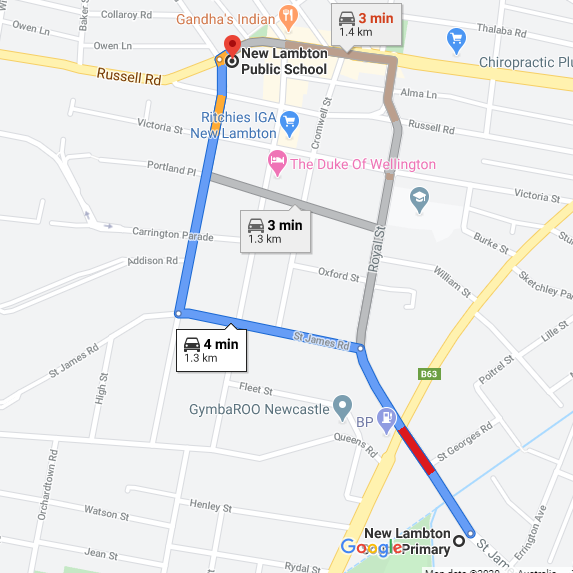 Means of transportE.g. public bus, private bus, coach, private car, taxi, tramPort Stephens CoachesRequirements for seatbelts or safety restraints in your state or territory have been metYes / NoComment: If the coach that is provided by Port Stephens has safety restraints educators will ensure they are wornNumber and full names of each adult involved in the transportation of childrenMaximum of 5 educators depending on 1:15 ratioBus roster changes daily.The number of educators / responsible adults, appropriate to provide supervision and whether any adults with specialised skills are requiredE.g. for children’s individual needsMaximum of 5 educators depending on 1:15 ratioThe number of children being transported75 maximumAny water hazards on proposed route travelled and at each stop?E.g. Bridge, causeway, risk of flooding, beach, lake, damYes / NoComment: Low risk at times of heavy rainfall. An alternative route may need to be taken, this will be at the discretion of the bus driver and bus leaders. Describe the process for entering and exiting the service premises and the pick-up location or destination (as required); 
(include how each child is accounted for)The New Lambton Public children are gathered at 8.30am at New Lambton District OOSH and marked on the paper roll in separate Infants and Primary groupings. Children will be supervised as this is occurring. Once all children are accounted for, they are escorted in alphabetical order to the bus which is waiting at the bus stop on St James Rd.Describe the procedures for embarking and disembarking the vehicle; (include how each child is accounted for in embarking and disembarking)As the children embark the bus, they are marked off the rolls for a second time in alphabetical order to ensure all children are present. Educators are spaced appropriately for supervision. The bus then alights for New Lambton Public School.To disembark the bus at New Lambton Public School 2 educators will disembark first with one educator waiting at the bottom of the bus steps counting off confirming the number is the same as departure from NLS, while the other leads the children to the Regent Street gate. Children are kept away from the roadside as they walk to the gate. Last educator will conduct a sweep of the bus and confirm with appropriate bus leader That all children have disembarked. All children are then marked off the electronic sign in as having left the service. Once all children have safely entered the school grounds the educators return to the bus for the trip back to NLDOOSH. Bus leader will then complete the Embarking/Disembarking table on the bus rolls.Transport checklist – items to be readily available when transporting children (please tick)Transport checklist – items to be readily available when transporting children (please tick)First aid kitList of adults involved in transportationList of children involvedContact information for each adultContact information for each childMobile phone / other means of communicating with the service & emergency services Medication, health plans and risk assessments for individual childrenOther items, please listRisk assessmentRisk assessmentRisk assessmentRisk assessmentRisk assessmentRisk assessmentActivityHazard identifiedRisk assessment
(use matrix)Elimination/control measuresWhoWhenTransportationVentilationLowOpen windowsAir-ConditioningAll Staff rostered on busOngoingTransportationMissing ChildrenMediumTo follow our set Policy and procedures of:Bus ProcedureTransportation PolicyDelivery and Collection of Children PolicyElectronic Sign in ProcedureBus LeaderOngoingTransportationTrips and falls in school ground,Slips on bus stepsInjuries to childrenMediumSupervision of childrenCarrying first aid kitsRemove any foreseen hazardsAll staff have walkie talkies and mobile phones to communicateStaff positioned at the bus entry to assist childrenAll children to be seated on the busAll Staff rostered on the bus and childrenOngoingTransportationVehicle accidentsLowKeep noise to a minimum on the busAll children and staff to wear seat belts where provided.All children to always remain seatedConstant supervisionAll Staff rostered on the bus and childrenOngoingRisk MatrixRisk MatrixRisk MatrixConsequenceLikelihoodPlan and ReviewPlan and ReviewPlan and ReviewPlan prepared by:Sue-anne BullPeta Winney-BaartzNicole BainFiona MayersFull name: Nicole BainSignature:Role/Position: Deputy Coordinator andWork Health Safety OfficerDate: November 2023Prepared in consultation with: Management CommitteeFull name:Signature:Role/position: Full name:Signature:Role/position: Communicated to all relevant staff:Yes / NoComment if needed: Yes / NoComment if needed: Vehicle safety information reviewed and attachedYes / NoComment if needed: Information not attached. Kept in file if needed.Yes / NoComment if needed: Information not attached. Kept in file if needed.Risk assessment evaluated and reviewed on: A risk assessment must be undertaken each time the service transports, or arranges, the transport of children (other than as part of an excursion). If the transport is for 'regular transportation'*, a risk assessment must be undertaken at least annually.November 2023Next review date: November 2024November 2023Next review date: November 2024